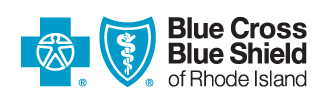  04|01|2020 10|19|2022OVERVIEWThis TEMPORARY policy documents that Blue Cross & Blue Shield of Rhode Island (BCBSRI) will waive cost share for treatment when there is a confirmed diagnosis of COVID-19 during the timeframe and for the services this policy is in effect.This policy is applicable to In-Network Providers and Out of Network Providers for Commercial Products and Medicare Advantage Plans.Refer to the Related Policies section for other policies related to services rendered during this designated timeframe.Medicare Advantage Plans and Commercial ProductsAs required by the State of Rhode Island, this policy is effective for dates of service on or after April 1, 2020, through the later of December 31, 2021 or the end of the State of Rhode Island state of emergency as declared by the Governor of Rhode Island or any state official/office authorized to make such a declaration. As required by the State of Rhode Island, this policy is effective for dates of service on or after April 1, 2020, through the later of December 31, 2021, or the end of the State of Rhode Island state of emergency as declared by the Governor of Rhode Island or any state official/office authorized to make such a declaration. BCBSRI will communicate the end date of the state of emergency and cost share waiver either through an update to this policy and/or a notice on BCBSRI Alerts and Updates. Blue Cross & Blue Shield of Rhode Island (BCBSRI) reserves the right to implement and revoke this policy without the contractual sixty-day (60) notification for a change in policy that is normally required under BCBSRI contracts with its providers. This would apply both for the effective date, due to the urgent and emergent nature of a pandemic, as well as for the withdrawal of the policy. MEDICAL CRITERIANot applicable PRIOR AUTHORIZATION       Please refer to BCBSRI.com for current Authorization and Referral Guidelines requirements. POLICY STATEMENTMedicare Advantage Plans and Commercials ProductsThis policy is applicable to the following services:Ambulance ProvidersDurable Medical Equipment (items directly related to treatment and care for COVID-19)   Emergency Room*Home Health CareHome Infusions Providers Hospital Outpatient Services such as Physical Therapy, Pulmonary RehabilitationInpatient *Long Term Skilled Care Facilities (LTACH)*Observation *Provider Office *Skilled Nursing Facilities*Urgent Care Centers**Note: This includes any Telemedicine/Telehealth/Telephone (POS-02) services.COVERAGEServices identified in this policy are covered with no cost share to the member during the timeframe the policy is in effect.BCBSRI Cost Share Waiver BCBSRI will waive all member cost share for BCBSRI subscribers (waiver of the cost share does not/may not apply to BlueCard HOST members/those members of other Blue Cross Blue Shield Plans nationally) for services related to COVID-19 treatment as outlined in this policy, during the time period this policy is in effect. Providers should NOT collect cost share from a member in accordance with this policy.Please note that BCBSRI self-insured/administrative services contract accounts (ASC) may elect to opt out of this policy and continue to apply cost share for their members for those services covered under this policy. BCBSRI will take all reasonable steps to inform and maintain a listing of those self-insured accounts that opt out of the terms of this policy on BCBSRI.com, under Alerts and Updates. CODING Medicare Advantage Plans and Commercial Products To ensure correct claims processing, claims filed in accordance with this policy must adhere to the coding instructions found below.For the following places of service claims filed with any of the following ICD-10-CM diagnosis codes below will process with no cost share:AmbulanceEmergency RoomProvider OfficeUrgent Care Centers*Applicable ICD-10-CM Diagnosis Codes:B34.2     Coronavirus infection, unspecifiedB97.21   SARS-associated coronavirus as the cause of diseases classified elsewhereB97.29   Other coronavirus as the cause of diseases classified elsewhereJ12.82	 Pneumonia due to Coronavirus disease 2019 (effective 1/1/2021)U07.1	 COVID-19  U09.9     Post COVID-19 condition, unspecified (effective 10/1/2021)Z03.818 Encounter for observation for suspected exposure to other biological agents ruled outZ20.822 Contact with and (suspected) exposure to COVID-19 (added 7/7/2021; effective 1/1/2021)Z20.828 Contact with and (suspected) exposure to other viral communicable diseasesFor the following places of service claims filed with any of the following ICD-10-CM diagnosis codes below will process with no cost share:Durable Medical Equipment directly related to treatment and care for COVID19 Home Health CareHome Infusions Providers Hospital Outpatient Services such as Physical Therapy, Pulmonary RehabilitationInpatient  Long Term Skilled Care Facilities (LTACH)ObservationSkilled Nursing Facilities*Applicable ICD-10-CM Diagnosis Codes:B34.2   Coronavirus infection, unspecifiedB97.21 SARS-associated coronavirus as the cause of diseases classified elsewhereB97.29 Other coronavirus as the cause of diseases classified elsewhereJ12.82 Pneumonia due to Coronavirus disease 2019 (effective 1/1/2021)U07.1  COVID-19U09.9 Post COVID-19 condition, unspecified (effective 10/1/2021)*Please Note: BCBSRI requires that any provider filing claims on a CMS-1500 claim form, must file one of the diagnosis codes listed above (when appropriate for the service provided) on the claim line level in order for the waiver of cost share to apply. RELATED POLICIESTEMPORARY Telemedicine/Telehealth and Telephone Services During the COVID-19 Crisis – Effective 3/18/20TEMPORARY Policy for COVID-19 Diagnostic TestingTEMPORARY Timely Filing Limit Extension Policy – Additional 180 Days During the COVID-19 CrisisTEMPORARY Encounter for Determination of Need for COVID-19 Diagnostic Testing Telemedicine/Telephone Service – Medicare Advantage PlansTelemedicine/Telephone Services for Commercial ProductsPUBLISHEDProvider Update, December 2022Provider Update, February 2021An FAQ document is available on BCBSRI.com